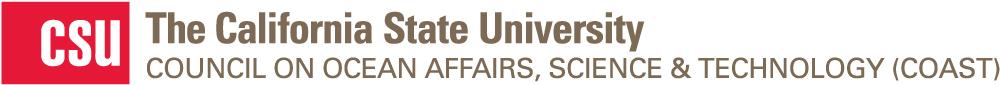 Statement of Alignment with State Science Information Needs Program (SSINP)for CSU faculty members seeking match funding assistance for the California Sea Grant New Faculty Funding ProgramPlease review the information regarding COAST’s process for requesting matching funds at https://bit.ly/COAST-MatchingFunds in order properly fill out this form. Information about the California Sea Grant (CASG) New Faculty Funding Program can be found at https://caseagrant.ucsd.edu/.Please copy and paste this table if there is more than one co-PI on this project.Co-PICo-PICo-PICo-PICo-PIName:Title: Institution: Department:Phone:Email:Project Title:Amount of funding requested from CASG:Amount of funding requested from CASG:Amount of funding requested from COAST (may not exceed 50% of the funding requested from CASG):Amount of funding requested from COAST (may not exceed 50% of the funding requested from CASG):Applicants must describe how the proposed project aligns with SSINP, which focuses directly and exclusively on supporting the state of California’s highest priority marine, coastal, and coastal watershed related needs for scientific information. The goal of SSINP is to provide the science needed for informed policy development and evidence-based decision making in a timely and actionable manner. To be successful, applicants must explain how the results of the proposed project will benefit the state. The box below will expand as you type. Responses shall not exceed 500 words.